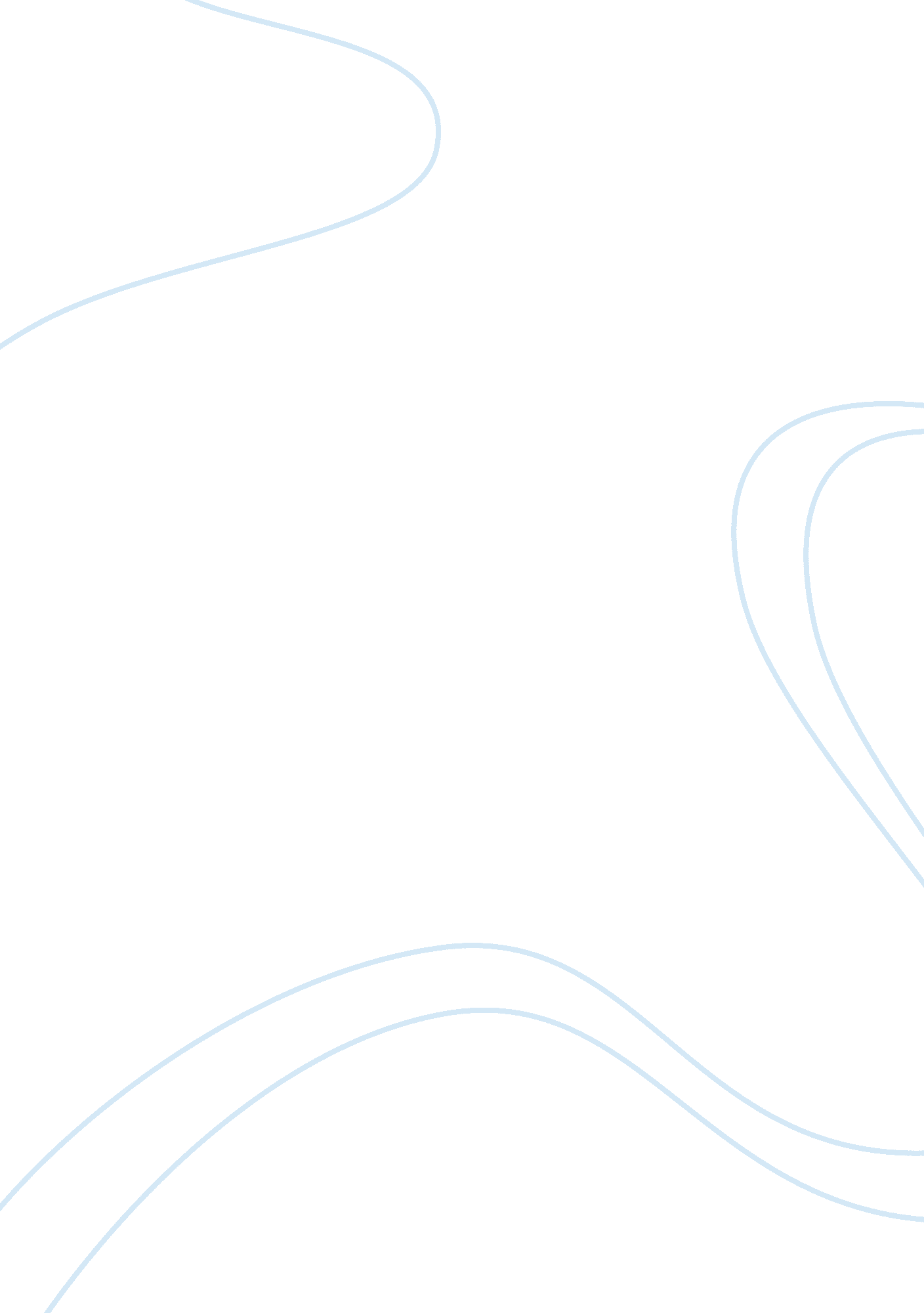 John kerry on syriaLiterature, Russian Literature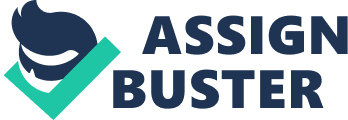 Cases of Failed Deductive Logic in John Kerry’s Speech “ I am not asking you to take my word for it, read for yourself, everyone, those listening all of you, read for yourselves.” 
The problem with this statement is based on the fact that John Kerry asserts that everyone should read the information related to Assad’s activities in Syria; however, he goes on and says that those listening should red for themselves. This does not make sense and may raise confusion with regard to who is addressed to read the information. Moreover, why would Kerry give information and tell people to read it in if he is sure that he is providing accurate information? 
“ Some of what we know will only be released to members of the Congress and the Representatives of the American People. So what do we know that can’t talk about publically? We know that the Assad regime has the largest chemical program in the entire Middle East. We know that the regime has used those weapons multiple times this year” 
Before the statement marked in bold, Kerry says that some of the information the government possess cannot be exposed to the general public, yet he goes ahead and presents the same information to the general public. This makes the first statement generally invalid. 
“.. instead for four days, they shelled the neighborhood in order to destroy the evidence, bombarding block after block at a rate four times higher than they had over the previous ten days”…in all of these things that I have listed, in all of these things that we know, all of them, the American Intelligence Community has high confidence, this is common sense, this is evidence, these are facts….” 
John Kerry confirms that the US government intelligence did not manage to gather evidence regarding Assad’s attack on neighboring opposing communities owing to the fact that Assad’s military destroyed all the evidence. However, he goes ahead and argues that the information the US government possess are common sense, therefore facts. 
Work Cited 
" John Kerry Syria FULL Speech 8/30/2013. Kerry Makes Case For Syria Military Action." YouTube. N. p., n. d. Web. 16 Apr. 2014. . 